T.C.ALTINÖZÜ KAYMAKAMLIĞITOKDEMİRİLKOKULU -ORTAOKULU2015-2019 STRATEJİK PLANI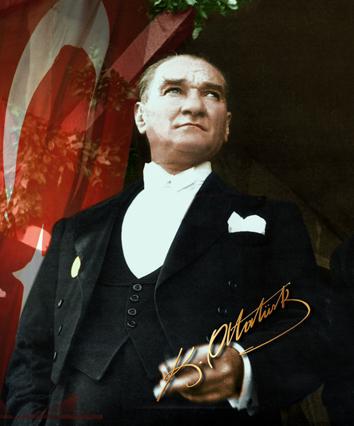 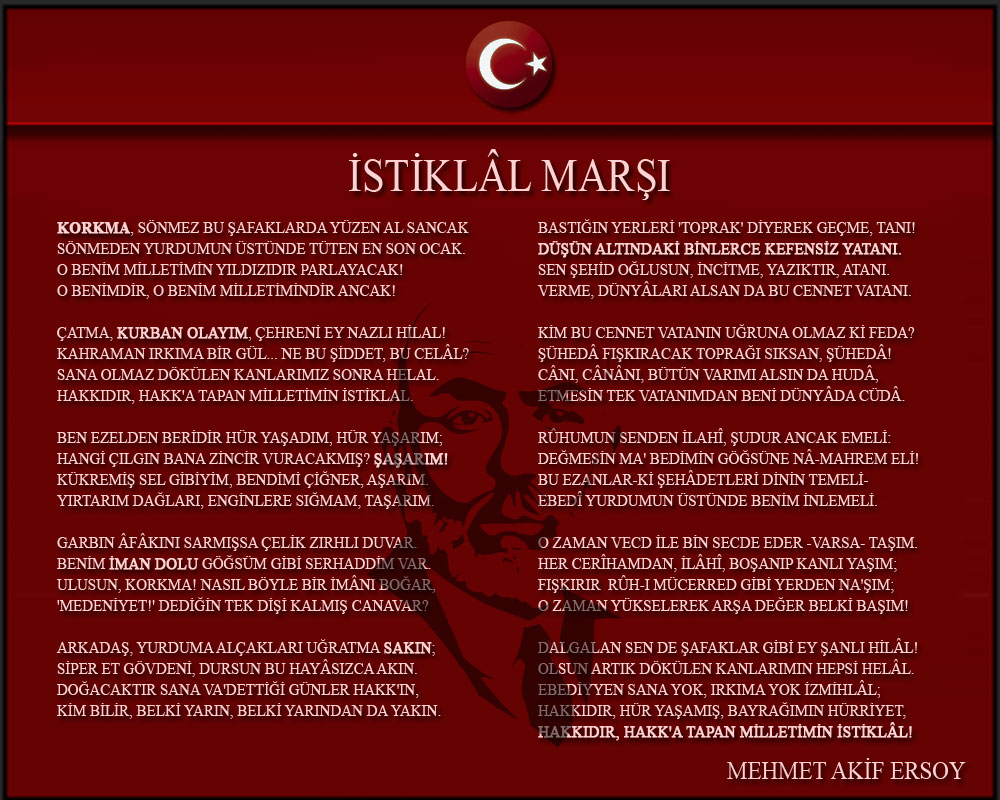 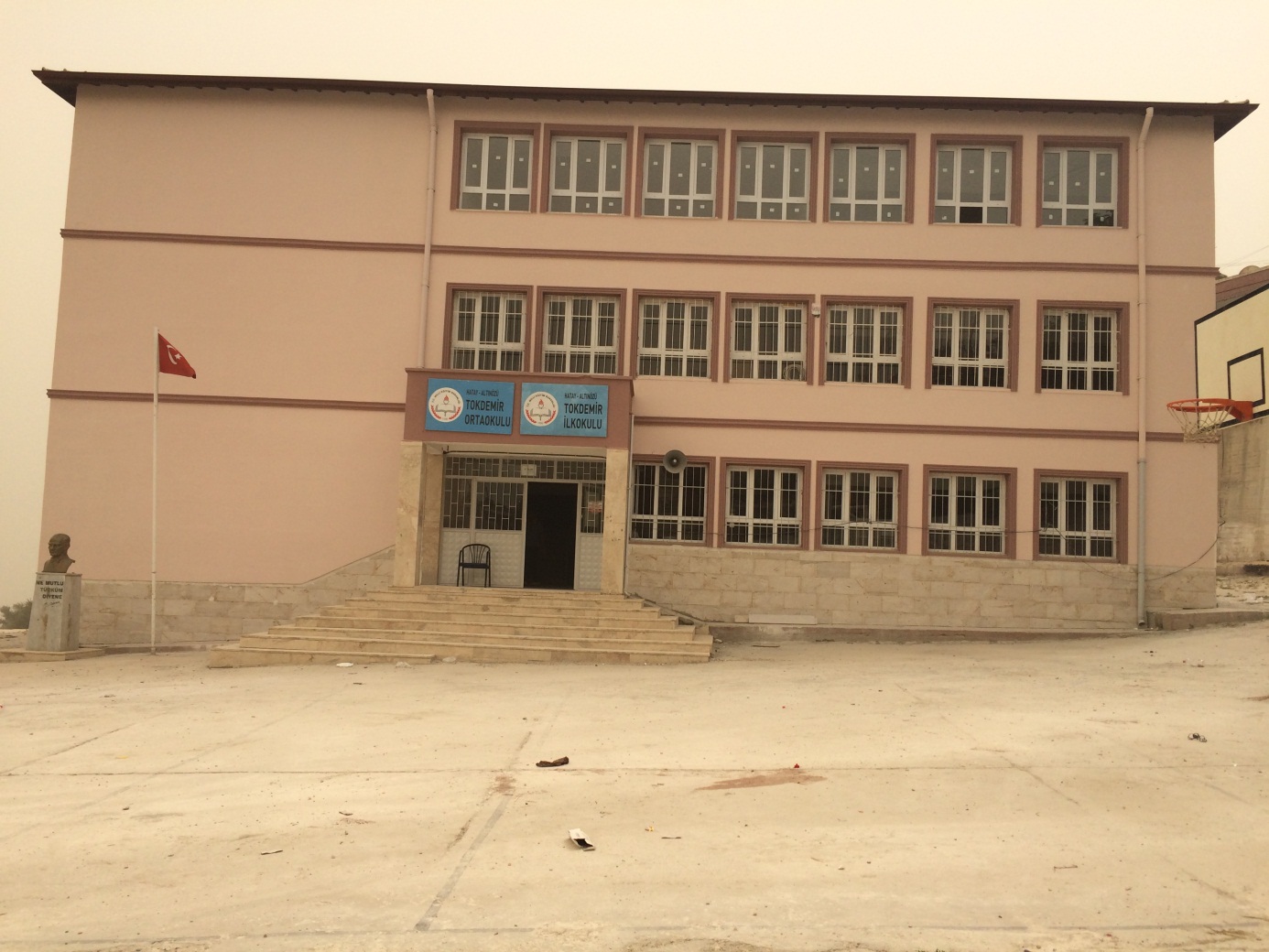 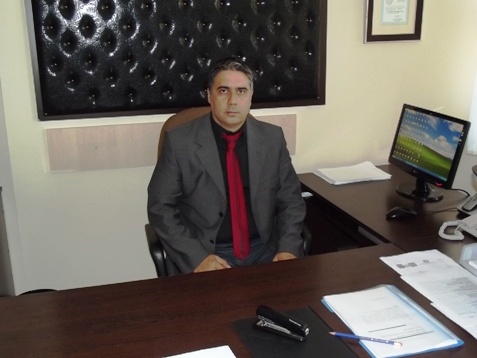 SUNUŞ     Okulumuzda temel gayemiz kendi ayakları üstünde durabilen  insan yetiştirmektir.Öğrenmeyi öğrenen bireyler yetiştirmek. Bunu yaparken de karşılıklı sevgi, saygı, güven içinde etkin bir eğitim-öğretim ortamı hazırlamaktır. Bunu bir sistem içinde algılarsak sistemi belli bir plan çerçevesinde yürütmek ve planı ayrıntıları ile yapmak gerekir. Neyi ne zaman nasıl yapacağımızı bilmeliyiz. Bilinçli bireyler yetiştirmek için sistemimizin kurgulanmış olması gerekir. Bu noktadan hareketle oluşturduğumuz stratejik planda başarılı olmayı hedefleyerek, emeği geçen tüm arkadaşlarıma teşekkür ediyorum. Saygılarımla…          İbrahim AVCI           Okul MüdürüSUNUŞ	2TABLOLAR DİZİNİ	4ŞEKİLLER DİZİNİ	5I.	BÖLÜM	6STRATEJİK PLAN HAZIRLIK SÜRECİ	6A.	Hatay İl MEM 2015-2019 Stratejik Planlama süreci:	6II.	BÖLÜM	8DURUM ANALİZİ	8A.	TARİHİ GELİŞİM	8B.	YASAL YÜKÜMLÜLÜKLER VE MEVZUAT ANALİZİ	8C.	FAALİYET ALANLARI ile ÜRÜN ve HİZMETLER	9E.	KURUM İÇİ ve DIŞI ANALİZ	9III.	BÖLÜM	22GELECEĞE YÖNELİM	22A.	MİSYON, VİZYON VE TEMEL DEĞERLER	22MİSYON	22VİZYON	22TEMEL DEĞERLER	22IV.	BÖLÜM	28MALİYETLENDİRME	28V.	BÖLÜM	31İZLEME ve DEĞERLENDİRME	31BÖLÜMSTRATEJİK PLAN HAZIRLIK SÜRECİTokdemir İlkokulu - Ortaokulu 2015-2019 Stratejik Planlama süreci:2013/26 Sayılı Stratejik Planlama Genelgesi ve eki Hazırlık Programı Yayınlanmıştır.2013/26 sayılı genelge gereği Tokdemir İlkokul-Ortaokul stratejik plan hazırlama çalışmaları başlatılmıştır. Çalışmalar Genelge eki Hazırlık Programı ve Kalkınma Bakanlığı’nın Stratejik planlama Kılavuzuna uygun olarak planlanmış ve yürütülmüştür.Tokdemirİlkokulu-Ortaokulu stratejik plan ekip ve kurulları kurulmuştur.Stratejik planlama çalışmaları okulumuz Stratejik Planlama Ekibi,Öğrenci Davranışlarını Değerlendirme Kurulu,Toplam Kalite Yönetimi Ekibi,Rehberlik Hizmetleri Yürütme Komisyonu ve Okul Aile Birliği Yönetim Kurulubirimlerinin koordinesinde yürütülmektedir. Stratejik planlama çalışmalarının takibini sağlamak ve belli dönemler halinde stratejik planlama çalışmalarına yön vermek üzere okul müdürümüz başkanlığında stratejik planlama üst kurulu oluşturulmuştur.Planlama konusundaki İl ve ilçe Milli Eğitim Müdürlüğü Stratejik Plan Koordinasyon ekibi üyeleri ile işbirliği halinde çalışmalar yürütülmüştür.Tablo1: Stratejik Plan Koordinasyon EkibiPaydaşlarımızla toplantılar ve anketler yoluyla bilgi toplanarak geniş bir katılımcılık sağlanmıştır.Okulumuz  ile ilgili paydaş algılarını tespit etmek amacıyla anket düzenlenmiş olup ankete 83 kişi katılmıştır.Okulumuzun problemleri, güçlü ve zayıf yönlerini tespit etmek amacıyla öğrenci, öğretmen, veli ve yöneticilerden oluşan bir grup toplantı yaparak sonuçları raporlanmıştır.Elde edilen bulgular Stratejik plan durum analizi raporunda yayınlanmıştır.Çalışmalar belirli dönemlerde Stratejik Plan Çalışma Kurulu tarafından,Plan Üst Kurulu’na sunulmaktadır.Okul Müdürümüzün katılımı ile gerçekleştirilen üst kurul toplantılarında planlama sürecinde gelinen nokta ve sonraki aşamalarda çalışmaların nasıl olacağı konusunda bilgi alışverişinde bulunulmuştur. Okul Müdürümüz ve stratejik plan üyelerinin direktifleri doğrultusunda planlama çalışmaları yürütülmüştür.BÖLÜMDURUM ANALİZİDurum analizi çalışmasında Müdürlüğümüzün tarihsel gelişimi, yasal yükümlülükleri, faaliyet alanları, paydaş analizi, kurum içi analiz ve çevre analizi yapılmıştır.TARİHİ GELİŞİMTokdemir Mahallesi Hatay ilinin Altınözü ilçesine bağlı Suriye ile Türkiye sınırlarının kesiştiği bölgeye 20 km uzaklıkta yer alır. Mahallenin yaklaşık nüfusu 1100 olup mahallede 150 hane bulunmaktadır. Mahallenin geçmişine göz attığımızda önemli bir yerleşim yeri olduğu söylenebilir.Mahallenin  okulu 1950´ li yıllarda devletin ve yöre insanının destekleriyle mahallenin merkezinde yapılmıştır. Mahallenin ilkokulu tek derslikli birleştirilmiş sınıftan oluşur. Mahallenin ilkokulu tek katlı, toplam 1 derslik ve 1 yönetim odasından meydana gelmekteydi.Ancak; zamanla okulun, mahallenin ihtiyaçlarını karşılayamaz hale geldiği görülünce öğrenciler; ilgili makamların uygun görüşüyle köye 1 km uzaklıkta bulunan Avuttepe - Tokdemir adıyla eğitim öğretime açılan yeni okulda gönderilmiştir. Ancak okulun mahalle merkezine uzak olması gidiş gelişlerde sıkıntı yaratmakta idi. Bu durum nedeniyle 2009 yılında Tokdemir mahallesine 2 katlı, kaloriferli, 8 derslik, müdür odası ve öğretmenler odasından oluşan bir okul yapıldı ve Ekim 2009´da eğitim - öğretime başladı. Tokdemir Mahallesi çocukları kendi mahallelerine yapılan okuldan çok memnun olmuşlar ve okula devamı artmışlardır. 2015 yılının haziran ayında okulumuzda çatı katı ilavesi yapılmış olup 2015-2016 eğitim öğretim sezonununda yeni haliyle 12 derslik, 1 müdür odası, 1 müdür yardımcısı odası, 1 öğretmenler odası, 1 spor odası ve 1 kütüphane odasından oluşarak eğitim öğretime hazır hale getirilmiştir.Okulumuzda henüz öğretmen kadrosu tamamlanmamıştır. Okulumuzun bazı branş öğretmenlerine ihtiyacı bulunmaktadır. Şimdilik ücretli öğretmen görevlendirilmesiyle bu problem aşılmaya çalışılmaktadır.Okulmuzda oluşturduğumuz kurum kültürü ile eğitim ve öğretimin kalitesini artırmak ve çalışanlarımızın mutlu olduğu bir ortam oluşturmaktayız. Okulumuzun bekletilerini karşılayan, temel değer ve ilkelerini bilen, misyonunu ve vizyonunu paylaşan çalışanlarımız ile demokratik bir hava içerisinde çalışmaktayız.YASAL YÜKÜMLÜLÜKLER VE MEVZUAT ANALİZİTokdemir İlkokulu Müdürlüğü’nün yasal yetki, görev ve sorumlulukları başta T.C. Anayasası olmak üzere 14/6/1973 tarihli ve 1739 sayılı Millî Eğitim Temel Kanunu ve 222 sayılı ilköğretim ve Eğitim kanununa göre belirlenmektedir. Anayasanın “Eğitim ve Öğrenim Hakkı ve Ödevi” başlıklı 42.Maddesi ve 1739 sayılı Millî Eğitim Temel Kanununun 2. maddesinde; Türk Milli Eğitiminin genel amacı,Türk Milletinin bütün fertlerini, Atatürk inkılap ve ilkelerine ve Anayasada ifadesini bulan Atatürk milliyetçiliğine bağlı; Türk Milletinin milli, ahlaki, insani, manevi ve kültürel değerlerini benimseyen, koruyan ve geliştiren; ailesini, vatanını, milletini seven ve daima yüceltmeye çalışan, insan haklarına ve Anayasanın başlangıcındaki temel ilkelere dayanan demokratik, laik ve sosyal bir hukuk Devleti olan Türkiye Cumhuriyetine karşı görev ve sorumluluklarını bilen ve bunları davranış haline getirmiş yurttaşlar olarak yetiştirmek; Beden, zihin, ahlak, ruh ve duygu bakımlarından dengeli ve sağlıklı şekilde gelişmiş bir kişiliğe ve karaktere, hür ve bilimsel düşünme gücüne, geniş bir dünya görüşüne sahip, insan haklarına saygılı, kişilik ve teşebbüse değer veren, topluma karşı sorumluluk duyan; yapıcı, yaratıcı ve verimli kişiler olarak yetiştirmek;İlgi, istidat ve kabiliyetlerini geliştirerek gerekli bilgi, beceri, davranışlar ve birlikte iş görme alışkanlığı kazandırmak suretiyle hayata hazırlamak ve onların, kendilerini mutlu kılacak ve toplumun mutluluğuna katkıda bulunacak bir meslek sahibi olmalarını sağlamak; Böylece bir yandan Türk vatandaşlarının ve Türk toplumunun refah ve mutluluğunu artırmak; öte yandan milli birlik ve bütünlük içinde iktisadi, sosyal ve kültürel kalkınmayı desteklemek ve hızlandırmak ve nihayet Türk Milletini çağdaş uygarlığın yapıcı, yaratıcı, seçkin bir ortağı yapmakla sorumlu tutulmuştur.Tokdemir İlkokulu Müdürlüğü, bu sorumlulukları ilgili mevzuat hükümleri gereğince yerine getirmektedir. Müdürlüğümüze görev ve sorumluluklar yükleyen, faaliyet alanını düzenleyen tüm mevzuat gözden geçirilerek yasal yükümlülükler listesi aşağıdaki şekilde oluşturulmuştur.2.3  Faaliyet Alanları, Ürün/Hizmetler  Tokdemir İlkokulu-Ortaokulu Müdürlüğünün faaliyet alanları ve sunmuş olduğu hizmetler aşağıdaki başlıklarda toplanmıştır.Tokdemir İlkokulu Faaliyet AlanlarıKURUM İÇİ ve DIŞI ANALİZKurum içi analizKurum içi analiz, kuruluşun mevcut durumunu ve geleceğini etkileyebilecek, iç ortamdan kaynaklanan ve kuruluşun kontrol edebildiği koşulların ve eğilimlerin incelenerek güçlü ve zayıf yönlerin belirlenmesi ve değerlendirilmesidir.a. Organizasyon YapısıTokdemir İlkokul - Ortaokul Müdürlüğü’nün görev ve sorumlulukları başta T.C: Anayasası olmak üzere 14/06/1973 tarihli ve 1739 sayılı Milli Eğitim Temel Kanunu ve 25/08/2011 tarihli ve 652 sayılı Milli Eğitim Bakanlığı Teşkilat ve Görevleri Hakkında Kanun Hükmünde Kararname hükümlerine dayanılarak 18/11/2012 tarih ve 28741 sayılı Resmi Gazetede yayınlanan Milli Eğitim Bakanlığı İl ve İlçe Milli Eğitim Müdürlükleri Yönetmeliği esaslarına göre belirlenmektedir.   Organizasyon şemamız Şekil:2’de yer almaktadır.Şekil 2: ORGANİZASYON YAPIMIIZb. Beşeri DurumTablo 1: Okul Öğretmen ve öğrenci sayılarıTokdemir İlkokuluKaynak: E-Okul Modülü, 2015Tablo:1 ‘de görüldüğü gibi 2015 yılında okul genelinde 5 öğretmen 101 öğrenci ve 5 şube vardır. Okulumuzda şube başına ortalama 20.20 öğrenci düşmektedir. Öğrencilerden 51’ i kız, 50’si ise erkektir.Tablo 2: Okul Öğretmen ve öğrenci sayılarıTokdemir OrtaokuluKaynak: E-Okul Modülü, 2015Tablo:2 ‘de görüldüğü gibi 2015 yılında okul genelinde 6 öğretmen 72 öğrenci ve 4 şube vardır. Okulumuzda şube başına 18 öğrenci düşmektedir. Öğrencilerden 42’si kız, 30’ü ise erkektir.Tablo 3: Son İkiYılın Sınıf Bazlı Öğrenci SayısıTokdemir İlkokuluKaynak: E-Okul Modülü, 2015Tablo 4’te görüldüğü gibi; 2013-2014 eğitim-öğretim yılında 5, 6, 7 ve 8. Sınıflarda mevcut 0 iken; 2014-2015 yılında ise 5. Sınıflarda mevcut 16, 6. sınıflarda 20, 7. Sınıflarda 21 ve 8. Sınıflarda 15 olarak görülmektedir. 2013/2014 yılındaki okul mevcudumuz 0 iken 2014/2015 yılında okul dönüşümünden dolayı bu sayı 72’ye çıkmıştır.Tablo 5: Devamsızlık Yapan SayısıTokdemir İlkokuluKaynak: E-Okul Modülü, 2015Tablo 5’te görüldüğü gibi; 12 gün, 17 gün ve 20 gün devamsızlık yapan öğrenci yok ve sürekli devamsız öğrencimiz de bulunmamaktadır.Tablo 6: Devamsızlık Yapan SayısıTokdemir OrtaokuluKaynak: E-Okul Modülü, 2015Tablo 6’da görüldüğü gibi; 12 gün devamsızlık yapan öğrenci oranı %2.78, 17 gün devamsızlık yapan öğrenci oranı %1.39, 20 gün devamsızlık yapan öğrenci oranı %1.39 ve sürekli devamsız öğrencimiz bulunmamaktadır.Tablo 7: Sınıf Bazlı Kazanım Oranı (ocak ayı temel alınacaktır)Tokdemir İlkokuluKaynak: E-Okul Modülü, 2015Tablo 7’de görüldüğü gibi; 4. Sınıfların matematik dersi ortalaması 58, türkçe dersi ortalaması 64, fen bilimleri dersi ortalaması 62, sosyal bilimler ortalaması 66, yabancı dil dersi ortalaması 79 ve din kültürü ve ahlak bilgisi dersi ortalaması 77 ve yıl sonu başarı ortalaması 67.67 olup iyiye yakın olarak görülmektedir. Tablo 8: Sınıf Bazlı Kazanım Oranı (ocak ayı temel alınacaktır)Tokdemir OrtaokuluKaynak: E-Okul Modülü, 2015Tablo 8’de görüldüğü gibi; 8. Sınıfların matematik dersi ortalaması 22.19, türkçe dersi ortalaması 32.50, fen bilimleri dersi ortalaması 30.63, sosyal bilimler ortalaması 27.19, yabancı dil dersi ortalaması 30.63 ve din kültürü ve ahlak bilgisi dersi ortalaması 49.38 ve yıl sonu başarı ortalaması 32.09 olup düşük olduğu görülmektedir. c. Teknolojik DurumTablo 9:Donatım İhtiyacıKaynak: Tefbis Modülü, 2015Tablo 9’da görüldüğü okulumuzda 6 adet bilgisayar, 6 adet projeksiyon cihazı, 1 internet bağlantısı, 2 adet okul/kurumun internet sitesi ve 2 adet diğer araç-gereçler(fotokopi makinesi) olduğu görülmektedir.d. Mali DurumTablo 10: Bütçe Uygulama SonuçlarıKaynak: TEFBİS Modülü,2015Tablo 10’da görüldüğü 2014 yılında okul aile birlikleri modülü toplam geliri 1079.56, okul aile birlikleri modülü toplam gideri 540.44, okullar modülü toplam geliri 1079.56 ve okullar modülü toplam gideri 540.44 olarak görülmektedir. 2015 yılında ise okul aile birlikleri modülü toplam geliri 200, okul aile birlikleri modülü toplam gideri 0, okullar modülü toplam geliri 200 ve okullar modülü toplam gideri de 0 olarak görülmektedir. 2014 ve 2015 yılı okul aile birlikleri modülü toplam gelir farkı 879.56, okul aile birlikleri modülü toplam gider farkı 540.44, okullar modülü toplam gelir farkı 879.56 ve okullar modülü toplam gider farkı 540.44 olarak görülmektedir.c. PAYDAŞ ANALİZİ1. İç Paydaş Görüşlerine Dayalı toplantı Analiz SonuçlarıOkul içi yaptığımız toplantı sonucunda yeni ve işlevsel bir binaya sahip olması, okul mevcudunun uygunluğu,gidiş-geliş imkanının olması,sınıf mevcudunun az olması,teknolojik araç-gereçlerin olması olumlu yön olarak çıkarken; veli ilgisizliği,sosyal-kültürel ve sportif faaliyetlere gereken önemin verilmemesi,öğretmenlerin birçoğunun   hizmetiçi eğitimlere katılmaması,okulun fiziki şartlarının yetersiz olması geliştirilmesi gereken yön olarak ortaya çıkmıştır. (Toplantı tutanağının detayı ekte sunulmuştur.)İç Paydaş Görüşlerine Dayalı anket Analiz Sonuçları  Okulumuzda iç paydaş görüşlerine dayalı anket yapılmış olup, okulumuzun yeni bir binaya sahip olması ve okul mevcudunun az olması kurum kimliğine olumlu yansıyacağı belirtilmiştir.Kurum Dışı AnalizMüdürlüğümüz Stratejik planı için aşağıdaki üst politika belgelerinin taraması yapılmıştır.10. Kalkınma PlanıOrta Vadeli Mali PlanOrta Vadeli Program62. Hükümet ProgramıBakanlık Mevzuatıİl Milli Eğitim Müdürlüğü 2015-2019 Stratejik PlanıMillî Eğitim Şura KararlarıAvrupa Birliği müktesebatı ve ilerleme raporuDiğer Kamu Kurum ve Kuruluşlarının Stratejik PlanlarıTÜBİTAK Vizyon 2023 Eğitim ve İnsan Kaynakları RaporuTürkiye Yeterlilikler ÇerçevesiMillî Eğitim Kalite ÇerçevesiBilgi Toplumu Stratejisi ve Eylem PlanıHayat Boyu Öğrenme Strateji BelgesiMeslekî ve Teknik Eğitim Strateji BelgesiUlusal Öğretmen Strateji BelgesiUlusal ve Uluslararası Kuruluşların Eğitimle İlgili Raporları (ILO, OECD, UNICEF, EUROSTAT, WORLDBANK, UNESCO, CEDEFOP, NACCCE, IEA...)PEST ANALİZİPolitik FaktörlerAB Müktesebatına uyum çalışmaları alanında eğitime büyük önem verilmesi ve bu nedenle köklü değişiklikler yapılmasıMEB yasa, yönetmelik ve mevzuat değişiklikleri4+4+4 kademeli zorunlu eğitim sisteminin tesis edilmesi ve müfredatın bu doğrultuda yenilenmesiEğitim yatırımlarına ayrılan payın yetersizliği.Ücretsiz ders kitabı dağıtımı uygulaması.5018 sayılı Kamu Mali Yönetimi ve Kontrol Kanunuyla Stratejik Yönetim anlayışının gelişmesiEkonomik FaktörlerOkulumuz hayırseverlerin eğitime desteği.Dünya Bankası ve AB eğitim projelerinin eğitime önemli oranda ekonomik destek sağlaması/sağlayacak olması.Hatay’ın eğitim alanındaki kamu yatırımlarının yetersiz olması.Suriye’de yaşanan iç savaştan kaynaklanan olumsuzluklar.Sosyo-Kültürel FaktörlerToplumun eğitimden beklentilerinin akademik başarıya odaklı olmasının eğitime olumsuz etkisiKırsal kesimlerde çocukların eğitimi konusunda ihtiyaç hissedilmemesi.Sosyal aktivitelerin yapılacağı yeterli mekan olmaması.Çok Kültürlülük ve hoşgörü ikliminin hâkim olması.Çevre duyarlılığı ve projeleri.Sosyal destek projeleri.Suriye’de yaşanan iç savaştan kaçan sığınmacılardan kaynaklanan olumsuzluklar.Teknolojik FaktörlerFatih Projesinin yaygınlaştırılması.Eğitimde teknolojik alt yapı ve e- okul uygulamaları.Bilginin hızlı üretimi, erişilebilirlik ve kullanılabilirliğinin gelişmesi.Teknolojinin sağladığı yeni öğrenme ve paylaşım olanakları.Toplumun teknolojideki olumsuz gelişmelerin etkisinde kalması.DIŞ PAYDAŞ ANALİZİ TESPİTLERİDış paydaşlarımız okulumuzda eğitim ve öğretim hizmetinden memnun olduklarını ve işbirliğine hazır olduklarını belirtmişlerdir. Kurum olarak nitelikli amaç belirlemek ve uygulama çalışmaları yapmak için dış paydaşlarımız ile görüşme yapılmış ve veriler analiz edilerek aşağıdaki bulgulara ulaşılmıştır.Paydaşlar kurumun eğitim ve öğretim hizmetinden memnunlardır. Olumlu yön olarak yasal konularda gerekenlerin yapıldığını belirtmişlerdir. Son olarak da öğrencilerin değerler eğitimikonusunda bilinçlendirilmesi ve eğitimde kalite geliştirme çalışmalarına önem verilmesi önerilerinde bulunmuşlardır.GZFT;Tokdemir İlkokulu Müdürlüğü GZFT çalışmaları çoğulcu ve katılımcı bir anlayışla yapılmıştır. Paydaş analizi çalışmaları kapsamında paydaşlarımızla yapılan görüşme, anket, toplantılar, kurum içi ve çevre analizi sonucunda elde edilen veriler değerlendirilerek müdürlüğümüzün güçlü yönleri, zayıf yönleri, fırsat ve tehditleri belirlenmiştir.SORUN/GELİŞMESİ GEREKEN ALANLARI;Müdürlüğümüzün sorun alanları tespit edilirken mevcut durum analizini göz önünde bulundurarak hazırlanmıştır. Geleceğe bakış bölümlerinin şekillenmesinde bağlantıyı kurabilmek amacıyla sorun alanlarımız Stratejik Plan Temel yapısına göre kurgulanmıştır.GELİŞİM/SORUN ALANLARIEğitim ve öğretime erişim 1Eğitim ve Öğretimde Kalitede 5Kurumsal Kapasitede 2Olmak üzere toplam 8sorun/gelişim alanı tespit edilmiştir.Gelişim/Sorun Alanları ListesiEğitim  ve Öğretime Erişim Gelişim/Sorun Alanları1.Okula devamın sağlanmasıEğitim ve Öğretimde Kalite Gelişim/Sorun AlanlarıAilelerin eğitim-öğretime önem vermemesiOkul kültürünün olmayışıOkuma alışkanlığının az olmasıVelilerin şiddete olan eğilimiSosyal,kültürel ve sportif faaliyetlerin azlığıKurumsal Kapasite Gelişim/Sorun AlanlarıOkulun fiziki kapasitesinin yetersizliği (İhata duvarının olmayışı,bahçe kapısının olmayışı)Okuldaki materyallerin eksikliğiOKUL MİMARİ SP PLAN MİMARİSİEĞİTİM VE ÖĞRETİME ERİŞİM  1.1.Eğitim ve Öğretime Katılım ve TamamlamaEĞİTİM VE ÖĞRETİMDE KALİTEÖğrenci Başarısı ve Öğrenme KazanımlarıYabancı Dil ve HareketlilikKURUMSAL KAPASİTE3.1 Kurumsal Beşeri, Fiziki, Yönetimsel ve Teknolojik Alt Yapı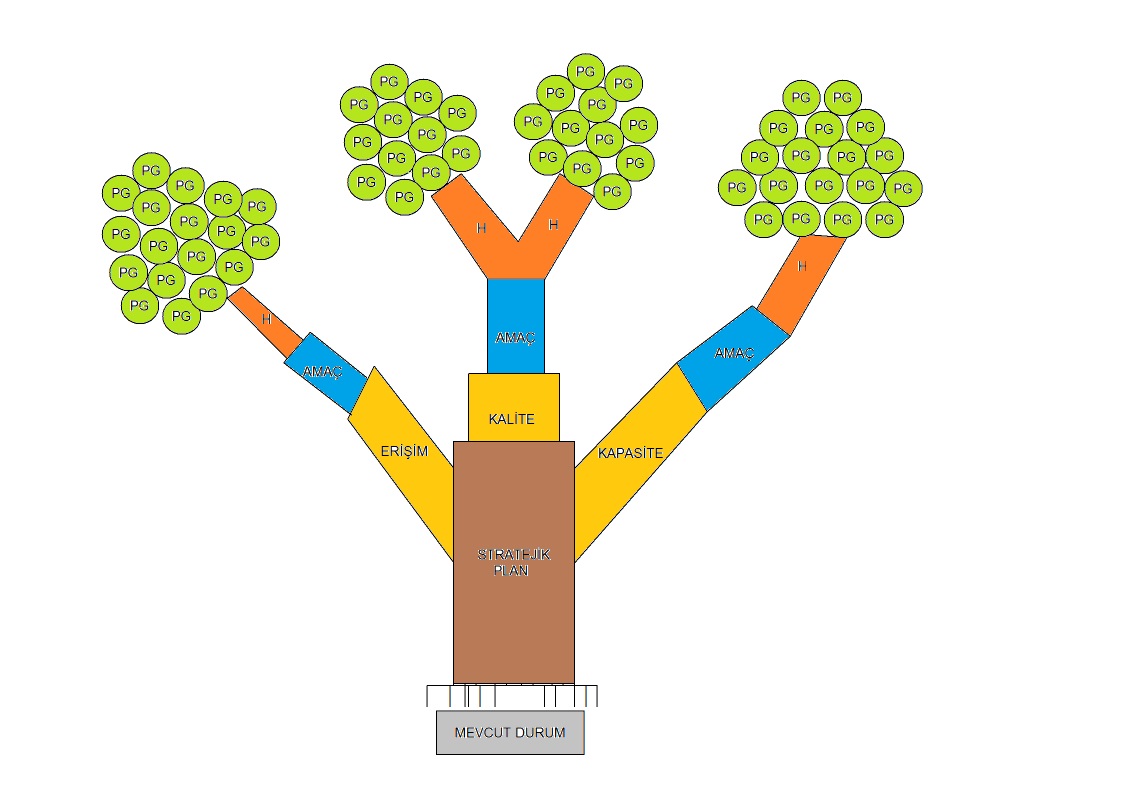 BÖLÜMGELECEĞE YÖNELİMMİSYON, VİZYON VE TEMEL DEĞERLER  TOKDEMİR İLKOKULU MİSYONUAtatürk ilke ve inkılaplarına bağlı,hak ve hürriyetlere saygılı,öğrendiklerini günlük hayyatta uygulayabilen,kendini ifade edebilen bireyler yetiştirilmesine imkan sağlamak.TOKDEMİR İLKOKULU VİZYONUYenileyen ve yenilenen bir okul TEMEL DEĞERLERSaygınGüvenilirSorumluluk SahibiSamimiVatanseverBaşarılıPaylaşımcıEmpati kuran1.1.Eğitim ve Öğretime Katılım ve TamamlamaSTRATEJİK AMAÇ-1Bireylerin adil imkânlarda eğitim- öğretim hizmetlerine katılmaları ve tamamlamaları için ortam ve imkân sağlamak.STRATEJİK HEDEF_1.1Örgün eğitimin Temel Eğitim kademesinde tüm bireylerin eğitim ve öğretime katılımını ve tamamlamasını sağlamakPERFORMANS GÖSTERGELERİ 1.1:Stratejiler  1.1.:2.1. Öğrenci Başarısı ve Öğrenme Kazanımları2.2.Yabancı Dil ve HareketlilikSTRATEJİK AMAÇ-2.1Temel eğitim kademesindeki bireylere bilgi toplumunun gerektirdiği kazanımların üst düzeyde edindirilmesi ile gerekli dil becerilerine sahip ve sürdürülebilir istihdamı sağlayacak nitelikte bireylerin yetişmesine imkân sağlamak.STRATEJİK HEDEF_2.1: Öğrencilerin akademik başarı seviyelerini, fiziksel ve ruhsal gelişimlerini artırmaya yönelik etkinlik ve faaliyetler yapmak. PERFORMANS GÖSTERGELERİ 2.1.:Strateji  2.1.:STRATEJİK HEDEF_2.2: Tokdemir İlkokulu-Ortaokulu Müdürlüğünün Hedef TaslağıÖğrencilerin yabancı dil yeterliliğini geliştirerek uluslararası etkinliklere katılan öğrenci ve öğretmen sayısını artırmak.PERFORMANS GÖSTERGELERİ 2.2.:Strateji  2.2.:Kurumsal Beşeri, Fiziki, Yönetimsel ve Teknolojik Alt YapıAMAÇ-3:Etkin ve verimli işleyen bir kurumsal yapıyı oluşturmak için; mevcut beşeri, fiziki ve mali alt yapı ile okulumuzun organizasyon yapısını iyileştirmek HEDEF_3.1:Okulumuzun kaynaklarını, plan dönemi sonuna kadar ihtiyaçlar doğrultusunda etkili ve verimli bir şekilde kullanmakPERFORMANS GÖSTERGELERİ 3.1.:Tedbirler  3.1.:BÖLÜMMALİYETLENDİRMETOKDEMİR OKULU
2015-2019 YILLARI ARASI 5 YILLIK TAHMİNİ GELİR TABLOSUTOKDEMİROKULU 2015-2019 STRATEJİK PLANI HARCAMA BİRİMLERİ 5 YILLIK TAHMİNİ ÖDENEKLERİBÖLÜMİZLEME ve DEĞERLENDİRMETOKDEMİR OKULU 2015-2019 STRATEJİK PLANIİZLEME VE DEĞERLENDİRME MODELİ5018 sayılı Kamu Mali Yönetimi ve Kontrol Kanunun amaçlarından biri; kalkınma planları ve programlarda yer alan politika ve hedefler doğrultusunda kamu kaynaklarının etkili, ekonomik ve verimli bir şekilde elde edilmesi ve kullanılmasını, hesap verebilirliği ve malî saydamlığı sağlamak üzere, kamu malî yönetiminin yapısını ve işleyişini düzenlemektir.Bu amaç doğrultusunda kamu idarelerinin; stratejik planlar vasıtasıyla, kalkınma planları, programlar, ilgili mevzuat ve benimsedikleri temel ilkeler çerçevesinde geleceğe ilişkin misyon ve vizyonlarını oluşturması,  stratejik amaçlar ve ölçülebilir hedefler saptaması, performanslarını önceden belirlenmiş olan göstergeler doğrultusunda ölçmesi ve bu sürecin izleme ve değerlendirmesini yapmaları gerekmektedir. Bukapsamda…okulu Müdürlüğü 2015-2019 dönemine ilişkin kalkınma planları ve programlarda yer alan politika ve hedefler doğrultusunda kaynaklarının etkili, ekonomik ve verimli bir şekilde elde edilmesi ve kullanılmasını, hesap verebilirliği ve saydamlığı sağlamak üzere …okulu Müdürlüğü 2015-2019 Stratejik Planı’nı hazırlamıştır. Hazırlanan planın gerçekleşme durumlarının tespiti ve gerekli önlemlerin zamanında ve etkin biçimde alınabilmesi için ….okulu Müdürlüğü 2015-2019 Stratejik Planı İzleme ve Değerlendirme Modeli geliştirilmiştir.İzleme, stratejik plan uygulamasının sistematik olarak takip edilmesi ve raporlanmasıdır. Değerlendirme ise, uygulama sonuçlarının amaç ve hedeflere kıyasla ölçülmesi ve söz konusu amaç ve hedeflerin tutarlılık ve uygunluğunun analizidir.Tokdemir okulu Müdürlüğü 2015-2019 Stratejik Planı İzleme ve Değerlendirme Modelinin çerçevesini;Tokdemir okulu 2015-2019 Stratejik Planı ve performans programlarında yer alan performans göstergelerinin gerçekleşme durumlarının tespit edilmesi,Performans göstergelerinin gerçekleşme durumlarının hedeflerle kıyaslanması,Sonuçların raporlanması ve paydaşlarla paylaşımı,Gerekli tedbirlerin alınmasısüreçleri oluşturmaktadır.Tokdemir okulu2015-2019 Stratejik Planı’nda yer alan performans göstergelerinin gerçekleşme durumlarının tespiti yılda iki kez yapılacaktır. Yılın ilk altı aylık dönemini kapsayan birinci izleme kapsamında, Strateji geliştirme sorumlu müdür yardımcısı ve öğretmenler  tarafındanTokdemir okulu Müdürlüğünün göstergeler ile ilgili gerçekleşme durumlarına ilişkin veriler toplanarak konsolide edilecektir. Göstergelerin gerçekleşme durumları hakkında hazırlanan rapor üst yöneticiye sunulacak ve böylelikle göstergelerdeki yıllık hedeflere ulaşılmasını sağlamak üzere gerekli görülebilecek tedbirlerin alınması sağlanacaktır.Yılın tamamını kapsayan ikinci izleme dâhilinde; stratejik plan sorumlu müdür yardımcısı ve öğretmenler  tarafından müdürlüğümüz göstergeleri ile ilgili yılsonu gerçekleşme durumlarına ait veriler toplanarak konsolide edilecektir. Yılsonu gerçekleşme durumları, varsa gösterge hedeflerinden sapmalar ve bunların nedenleri Tokdemir Okulu müdürü başkanlığında SP Üst kuruluna sunularak gerekli tedbirlerin alınması sağlanacaktır. Ayrıca, stratejik planın yıllık izleme ve değerlendirme raporu hazırlanarak kamuoyu ile paylaşılacaktır.Ayrıca, stratejik hedeflerin gerçekleşme yüzdesi Müdürlük izleme-değerlendirme sistemi üzerinden takip edilecek ve göstergelerin gerçekleşme durumları düzenli olarak kamuoyu ile paylaşılacaktır.	Şekil 1: Stratejik Planı İzleme ve Değerlendirme ModeliEk 1EK-2PAYDAŞ ANALİZİ BÖLÜMÜNDE (EK-2) YAPILAN TOPLANTI TUTANAĞIEK-3DAHA ÖNCE STRATEJİK PLAN BİRİNCİ ADIM İÇİNDE GÖNDERİLEN EK-3 ANKET SONUÇLARI TABLOSUNU BU KISIMDA VERİNİZ.ADI SOYADIÜNVANIGÖREVİİbrahim AVCIOkul MüdürüBaşkanOnur Halit TÜRKANOkul Müdür YardımcısıKoordinatörUğur DOĞANOkul Müdür YardımcısıÜyeAli YÜKSELSınıf ÖğretmeniÜyeAhmet GÖLBOLSınıf ÖğretmeniÜyeSeçil PERKTAŞSınıf ÖğretmeniÜyeLeyla KESKİNSınıf ÖğretmeniÜyeCevher DÖNMEZSınıf ÖğretmeniÜyeErkan DAHİROĞLUSosyal Bilgiler ÖğretmeniÜyeHasan ŞANLIMatematik ÖğretmeniÜyeSabahat HÜZMELİBeden Eğitimi ve Spor ÖğretmeniÜyeAhmet DEMİROkul Aile Birliği BaşkanıÜyeHalit SUBAŞIOkul Aile Birliği Başkan Yard.ÜyeYASAL YÜKÜMLÜLÜK (GÖREVLER)DAYANAK(KANUN, YÖNETMELİK, GENELGE, YÖNERGE)Atama657 Sayılı Devlet Memurları KanunuAtamaMilli Eğitim Bakanlığına Bağlı Okul ve Kurumların Yönetici ve Öğretmenlerinin Norm Kadrolarına İlişkin YönetmelikAtamaMilli Eğitim Bakanlığı Eğitim Kurumları Yöneticilerinin Atama ve Yer Değiştirmelerine İlişkin YönetmelikAtamaMilli Eğitim Bakanlığı Öğretmenlerinin Atama ve Yer Değiştirme YönetmeliğiÖdül, DisiplinDevlet Memurları KanunuÖdül, Disiplin6528 Sayılı Milli Eğitim Temel Kanunu İle Bazı Kanun ve Kanun Hükmünde Kararnamelerde Değişiklik Yapılmasına Dair KanunÖdül, DisiplinMilli Eğitim Bakanlığı Personeline Başarı, Üstün Başarı ve Ödül Verilmesine Dair YönergeÖdül, DisiplinMilli Eğitim Bakanlığı Disiplin Amirleri YönetmeliğiOkul Yönetimi1739 Sayılı Milli Eğitim Temel KanunuOkul YönetimiMilli Eğitim Bakanlığı İlköğretim Kurumları YönetmeliğiOkul YönetimiMilli Eğitim Bakanlığı Okul Aile Birliği YönetmeliğiOkul YönetimiMilli Eğitim Bakanlığı Eğitim Bölgeleri ve Eğitim Kurulları YönergesiOkul YönetimiMEB Yönetici ve Öğretmenlerin Ders ve Ek Ders Saatlerine İlişkin Karar Okul YönetimiTaşınır Mal YönetmeliğiEğitim-Öğretim1739 Sayılı Milli Eğitim Temel KanunuEğitim-Öğretim222 Sayılı İlköğretim ve Eğitim KanunuEğitim-Öğretim6287 Sayılı İlköğretim ve Eğitim Kanunu ile Bazı Kanunlarda Değişiklik Yapılmasına Dair KanunEğitim-ÖğretimMilli Eğitim Bakanlığı İlköğretim Kurumları YönetmeliğiEğitim-ÖğretimMilli Eğitim Bakanlığı Eğitim Öğretim Çalışmalarının Planlı Yürütülmesine İlişkin Yönerge Eğitim-ÖğretimMilli Eğitim Bakanlığı Öğrenci Yetiştirme Kursları YönergesiEğitim-ÖğretimMilli Eğitim Bakanlığı Ders Kitapları ve Eğitim Araçları Yönetmeliği Eğitim-ÖğretimMilli Eğitim Bakanlığı Öğrencilerin Ders Dışı Eğitim ve Öğretim Faaliyetleri Hakkında Yönetmelik Eğitim-ÖğretimMilli Eğitim Bakanlığı Personel İzin YönergesiPersonel İşleriDevlet Memurları Tedavi ve Cenaze Giderleri YönetmeliğiPersonel İşleriKamu Kurum ve Kuruluşlarında Çalışan Personelin Kılık Kıyafet Yönetmeliği Personel İşleriMemurların Hastalık Raporlarını Verecek Hekim ve Sağlık Kurulları Hakkındaki Yönetmelik Personel İşleriMilli Eğitim Bakanlığı Personeli Görevde Yükseltme ve Unvan Değişikliği Yönetmeliği Personel İşleriÖğretmenlik Kariyer Basamaklarında Yükseltme Yönetmeliği Personel İşleriResmi Mühür YönetmeliğiMühür, Yazışma, ArşivResmi Yazışmalarda Uygulanacak Usul ve Esaslar Hakkındaki Yönetmelik Mühür, Yazışma, ArşivMilli Eğitim Bakanlığı Evrak Yönergesi Mühür, Yazışma, ArşivMilli Eğitim Bakanlığı Arşiv Hizmetleri YönetmeliğiMühür, Yazışma, ArşivMilli Eğitim Bakanlığı Rehberlik ve Psikolojik Danışma Hizmetleri Yönet.Rehberlik ve Sosyal EtkinliklerOkul Spor Kulüpleri YönetmeliğiRehberlik ve Sosyal EtkinliklerMilli Eğitim Bakanlığı İlköğretim ve Ortaöğretim Sosyal Etkinlikler Yönetmeliği Rehberlik ve Sosyal EtkinliklerMilli Eğitim Bakanlığı İlköğretim Kurumları YönetmeliğiÖğrenci İşleriMilli Eğitim Bakanlığı Demokrasi Eğitimi ve Okul Meclisleri YönergesiÖğrenci İşleriOkul Servis Araçları Hizmet YönetmeliğiÖğrenci İşleriMilli Eğitim Bakanlığı Kurum Tanıtım Yönetmeliğiİsim ve TanıtımMilli Eğitim Bakanlığına Bağlı Kurumlara Ait Açma, Kapatma ve Ad Verme Yönetmeliği İsim ve TanıtımSabotajlara Karşı Koruma Yönetmeliği Sivil SavunmaBinaların Yangından Korunması Hakkındaki Yönetmelik Sivil SavunmaDaire ve Müesseseler İçin Sivil Savunma İşleri Kılavuzu Sivil SavunmaFAALİYET ALANI: EĞİTİM FAALİYET ALANI: YÖNETİM İŞLERİHizmet-1: Rehberlik HizmetleriPsikolojik DanışmaSınıf İçi Rehberlik HizmetleriMeslek Tanıtımı ve YönlendirmeOyantasyon ÇalışmalarıHizmet-1: Öğrenci işleri hizmetiKayıt-Nakil işleri     Devam-devamsızlık     Sınıf geçme Hizmet-2: Sosyal-Kültürel Etkinlikler Halk oyunları    Koro      YarışmalarSergilerTiyatroKermes ve ŞenliklerPikniklerSosyal Kulüp ve Toplum Hizmeti ÇalışmalarıHizmet-2: Öğretmen işleri hizmetiKademe  terfi    Hizmet içi eğitim     Özlük haklarıSendikal HizmetlerHizmet-3: Spor EtkinlikleriFutbolVoleybol   BasketbolBadmintonMasa tenisiHizmet-3: Mali İşlemlerOkul Aile Birliği işleriBütçe işlemleriBakım-onarın işlemleriTaşınır Mal işlemleriHizmet-4: İzcilik EtkinlikleriResmi Bayram TörenleriFAALİYET ALANI: ÖĞRETİMFAALİYET ALANI: YETİŞKİN EĞİTİMİ VE VELİLERLE İLİŞKİLERHizmet-1: Öğretimin PlanlanmasıPlanlarÖğretmenler KuruluZümre toplantılarıŞökHizmet-1: Sağlık HizmetleriAğız ve Diş Sağlığı SemineriÇocuk Hastalıkları SemineriDiyabetle Savaş SemineriMadde Bağımlılığı SemineriHizmet-2: Sosyal HizmetlerAile İçi Şiddet SemineriSağlıklı İletişim SemineriHizmet-2: Öğretimin UygulanmasıSınıf içi uygulamalarGezi ve incelemeKazanım değerlendirmeHizmet-3: KurslarOkuma-Yazma kurslarıYetiştirme kurslarıHizmet-3: Öğretimin DeğerlendirilmesiDönem içi değerlendirmelerOrtak sınavlarGözlem FormlarıHizmet-4: Velilerle İlgili HizmetlerVeli toplantılarıVeli iletişim hizmetleriOkul-Aile Birliği faaliyetleriMüdürMüdürMüdürMüdürMüdürÖğretmenler KuruluÖğretmenler KuruluÖğretmenler KuruluMüdürMüdürMüdürMüdürMüdürOkul Aile BirliğiOkul Aile BirliğiOkul Aile BirliğiÖğretmenler KuruluÖğretmenler KuruluÖğretmenler KuruluMüdürMüdürMüdürMüdürMüdürOkul Aile BirliğiOkul Aile BirliğiOkul Aile BirliğiKomisyonlarKomisyonlarKomisyonlarMüdür YardımcılarıMüdür YardımcılarıMüdür YardımcılarıMüdür YardımcılarıMüdür YardımcılarıKurullarKurullarKurullarKomisyonlarKomisyonlarKomisyonlarMüdür YardımcılarıMüdür YardımcılarıMüdür YardımcılarıMüdür YardımcılarıMüdür YardımcılarıKurullarKurullarKurullar   Öğretmenler   Öğretmenler   ÖğretmenlerYardımcı HizmetlerYardımcı HizmetlerYardımcı Hizmetler   Öğretmenler   Öğretmenler   ÖğretmenlerYardımcı HizmetlerYardımcı HizmetlerYardımcı HizmetlerSosyal KulüplerSosyal KulüplerZümre ÖğretmenleriZümre ÖğretmenleriZümre ÖğretmenleriSınıf ÖğretmenleriSınıf ÖğretmenleriSınıf ÖğretmenleriRehberlik ServisiRehberlik ServisiSosyal KulüplerSosyal KulüplerZümre ÖğretmenleriZümre ÖğretmenleriZümre ÖğretmenleriSınıf ÖğretmenleriSınıf ÖğretmenleriSınıf ÖğretmenleriRehberlik ServisiRehberlik ServisiÖĞRETMENÖĞRENCİÖĞRENCİÖĞRENCİDERSLİKOKULÖğretmen SayısıÖğrenci SayısıÖğrenci SayısıÖğrenci SayısıDerslik SayısıDerslik Başına Düşen Öğrenci SayısıÖğretmen SayısıKızErkekToplam Öğrenci SayısıDerslik SayısıDerslik Başına Düşen Öğrenci Sayısı55150101 520.20ÖĞRETMENÖĞRENCİÖĞRENCİÖĞRENCİDERSLİKOKULÖğretmen SayısıÖğrenci SayısıÖğrenci SayısıÖğrenci SayısıDerslik SayısıDerslik Başına Düşen Öğrenci SayısıÖğretmen SayısıKızErkekToplam Öğrenci SayısıDerslik SayısıDerslik Başına Düşen Öğrenci Sayısı64230 72418Sınıf isimleri2013/20142014/2015Son iki yıl fark(%)1.sınıf4512-282.sınıf6425-163.sınıf4543-54.sınıf3121-48Toplam185101Kaynak: E-Okul Modülü, 2015Tablo 3’te görüldüğü gibi; 2013-2014 eğitim-öğretim yılında 1. Sınflarda mevcut 45, 2. Sınıflarda 64, 3. Sınıflarda 45 ve 4. Sınıflarda 31 iken; 2014-2015 yılında ise 1. Sınıflarda mevcut 12, 2. sınıflarda 25, 3. Sınıflarda 43 ve 4. Sınıflarda 21 olarak görülmektedir. 2013/2014 yılındaki okul mevcudumuz 185 iken 2014/2015 yılında okul dönüşümünden dolayı bu sayı 101’e düşmüştür.Tablo 4 : Son İki Yılın Sınıf Bazlı Öğrenci SayısıTokdemir Ortaokulu OkulKaynak: E-Okul Modülü, 2015Tablo 3’te görüldüğü gibi; 2013-2014 eğitim-öğretim yılında 1. Sınflarda mevcut 45, 2. Sınıflarda 64, 3. Sınıflarda 45 ve 4. Sınıflarda 31 iken; 2014-2015 yılında ise 1. Sınıflarda mevcut 12, 2. sınıflarda 25, 3. Sınıflarda 43 ve 4. Sınıflarda 21 olarak görülmektedir. 2013/2014 yılındaki okul mevcudumuz 185 iken 2014/2015 yılında okul dönüşümünden dolayı bu sayı 101’e düşmüştür.Tablo 4 : Son İki Yılın Sınıf Bazlı Öğrenci SayısıTokdemir Ortaokulu OkulKaynak: E-Okul Modülü, 2015Tablo 3’te görüldüğü gibi; 2013-2014 eğitim-öğretim yılında 1. Sınflarda mevcut 45, 2. Sınıflarda 64, 3. Sınıflarda 45 ve 4. Sınıflarda 31 iken; 2014-2015 yılında ise 1. Sınıflarda mevcut 12, 2. sınıflarda 25, 3. Sınıflarda 43 ve 4. Sınıflarda 21 olarak görülmektedir. 2013/2014 yılındaki okul mevcudumuz 185 iken 2014/2015 yılında okul dönüşümünden dolayı bu sayı 101’e düşmüştür.Tablo 4 : Son İki Yılın Sınıf Bazlı Öğrenci SayısıTokdemir Ortaokulu OkulKaynak: E-Okul Modülü, 2015Tablo 3’te görüldüğü gibi; 2013-2014 eğitim-öğretim yılında 1. Sınflarda mevcut 45, 2. Sınıflarda 64, 3. Sınıflarda 45 ve 4. Sınıflarda 31 iken; 2014-2015 yılında ise 1. Sınıflarda mevcut 12, 2. sınıflarda 25, 3. Sınıflarda 43 ve 4. Sınıflarda 21 olarak görülmektedir. 2013/2014 yılındaki okul mevcudumuz 185 iken 2014/2015 yılında okul dönüşümünden dolayı bu sayı 101’e düşmüştür.Tablo 4 : Son İki Yılın Sınıf Bazlı Öğrenci SayısıTokdemir Ortaokulu OkulSınıf isimleri2013/20142014/2015Son iki yıl fark(%)5.sınıf01606.sınıf02007.sınıf02108.sınıf0150Toplam072Devamsızlık Yapılan Gün SayısıOran (Devamsızlık yapan*100/Toplam öğrenci sayısı)12 gün%017 gün%020 gün%0Sürekli Devamsızlık0Devamsızlık Yapılan Gün SayısıOran (Devamsızlık yapan*100/Toplam öğrenci sayısı)12 gün%2.7817 gün%1.3920 gün%1.39Sürekli Devamsızlık0Başarı durumuBaşarı durumu20154.Sınıfokul ortalamasıMatematik584.Sınıfokul ortalamasıTürkçe644.Sınıfokul ortalamasıFen Bilimleri624.Sınıfokul ortalamasıSosyal Bilimler664.Sınıfokul ortalamasıYabancı Dil794.Sınıfokul ortalamasıDin Kül ve Ah. Bil.774.    Sınıf Yıl Sonu Başarı  ortalaması4.    Sınıf Yıl Sonu Başarı  ortalaması67.67Başarı durumuBaşarı durumu2015     8.Sınıf ortak yazılı ortalamasıMatematik22.19     8.Sınıf ortak yazılı ortalamasıTürkçe32.50     8.Sınıf ortak yazılı ortalamasıFen ve Teknoloji30.63     8.Sınıf ortak yazılı ortalamasıSosyal Bilimler27.19     8.Sınıf ortak yazılı ortalamasıYabancı Dil30.63     8.Sınıf ortak yazılı ortalamasıDin Kül ve Ah. Bil.49.38      8.   Sınıf Yıl Sonu Başarı  ortalaması      8.   Sınıf Yıl Sonu Başarı  ortalaması32.09Araç-GereçlerMevcutİhtiyaç ToplamBilgisayar6814Yazıcı022Tarayıcı011Projeksiyon6410İnternet bağlantısı101Okul/kurumun İnternet sitesi202Fax000Video000DVD Player000Fotoğraf makinesi011Kamera 011Diğer araç-gereçler(Fotokopi makinesi)202Kaynaklar20142015FarkOkul Aile Birlikleri Modülü Toplam Gelir 1079,56200879,56Okul Aile Birlikleri Modülü Toplam Gider 540,440540,44Okullar Modülü Toplam Gelir1079,56200879,56Okullar Modülü Toplam Gider540,440540,44Güçlü YönlerimizZayıf Yönlerimiz*Sınıf mevcudunun azlığı*Genç öğretmen kadrosunun olması*Okul binasının temiz ve düzenli olması*Her sınıfta bilgisayar ve projeksiyon makinesi olması*Okul Aile Birliğinin iş birliğine açık olması*Öğrencilerin olumlu yönlendiriliyor olması*ADSL bağlantısının olması*Güvenlik kameralarının olması* *İdare ile iletişimin iyi olması*Ailelerin öğrencilerin eğitim-öğretim faaliyetlerine yeterli önem vermemesi*Okuma alışkanlığının az olması*Köylülerin ortak bir okul kültüre sahip olmaması*Okulun fiziki mekânlarının yetersizliği*Sosyal-kültürel ve sportif faaliyetlerin yetersizliği*Okuldaki materyallerin eksikliği*Öğretmenlerin hizmetiçi faaliyetlere olan ilgisizliğiFırsatlarımızTehditlerimiz*Haftada iki gün okula rehber öğretmenin gelmesi*Okula toplu ulaşımın kolay olması*Okul çevresinde bakkalların olması*Velilere kısa sürede ulaşılabilmesi*Okulun yakınlarında  işbirliği yapılabilecek okulların olması*Haftanın bir günü de olsa köye aile hekiminin gelmesi*Gidiş-geliş imkanının olması*Okulda hizmetlilerin bulunması*Velilerin şiddete meyilli olması*Parçalanmış ve problemli aileler*Okulun ihata duvarının olmayışı*Velilerin tarlada çalışmasıTEMA 1: EĞİTİM VE ÖĞRETİME ERİŞİMİN ARTIRILMASIPERFORMANS GÖSTERGELERİHedeflerHedeflerHedeflerHedeflerPERFORMANS GÖSTERGELERİ20142015201620172018201912 gün devamsızlık oranı22221017 gün devamsızlık oranı11111020 gün devamsızlık oranı111100Sürekli devamsızlık oranı000000SIRASTRATEJİ1Öğrencilerin okula devamına yönelik ailelere bilgilendirme çalışmaları yapılacaktır.2Devamsızlık sebepleri ile ilgili araştırma yapılacaktır.TEMA 2:EĞİTİM VE ÖĞRETİMDE KALİTENİN ARTIRILMASIPERFORMANS GÖSTERGELERİPERFORMANS GÖSTERGELERİPERFORMANS GÖSTERGELERİHedeflerHedeflerHedeflerHedeflerHedeflerHedeflerHedeflerHedeflerHedeflerHedeflerPERFORMANS GÖSTERGELERİPERFORMANS GÖSTERGELERİPERFORMANS GÖSTERGELERİ201420142015201520162016201720172018201820192019Sekizinci sınıf yıl sonu başarı ortalaması (e-okul’dan alınız)Sekizinci sınıf yıl sonu başarı ortalaması (e-okul’dan alınız)Sekizinci sınıf yıl sonu başarı ortalaması (e-okul’dan alınız)32.0932.0933333535383841414545Sekizinci sınıf ortak sınav( TEOG) başarı ortalaması.TürkçeTürkçe32.532.533333535383841414545Sekizinci sınıf ortak sınav( TEOG) başarı ortalaması.MatematikMatematik22.1922.1925253030353540404545Sekizinci sınıf ortak sınav( TEOG) başarı ortalaması.Fen ve TeknolojiFen ve Teknoloji30.6330.6333333535383841414545Sekizinci sınıf ortak sınav( TEOG) başarı ortalaması.Sosyal BilgilerSosyal Bilgiler27.1927.1930303535404045455050Sekizinci sınıf ortak sınav( TEOG) başarı ortalaması.Yabancı DilYabancı Dil30.6330.6333333535383841414545Sekizinci sınıf ortak sınav( TEOG) başarı ortalaması.Din Kül ve Ahl. Bil.Din Kül ve Ahl. Bil.49.3849.3850505353575760606262Beyaz bayrak ölçütlerine uyma sayısı (Beyaz Bayrak Okul Denetim Formunun 56 maddesine göre yapınız.) Beyaz bayrak ölçütlerine uyma sayısı (Beyaz Bayrak Okul Denetim Formunun 56 maddesine göre yapınız.) Beyaz bayrak ölçütlerine uyma sayısı (Beyaz Bayrak Okul Denetim Formunun 56 maddesine göre yapınız.) 0015152020252530303535Disiplin problemleri vaka sayısı(Rehberlik bölümü ya da disiplin kuruluna ait)Disiplin problemleri vaka sayısı(Rehberlik bölümü ya da disiplin kuruluna ait)Disiplin problemleri vaka sayısı(Rehberlik bölümü ya da disiplin kuruluna ait)000000000000Öğrenci başına düşen kitap okuma sayısı Öğrenci başına düşen kitap okuma sayısı Öğrenci başına düşen kitap okuma sayısı 223333444455Sanat, bilim, kültür ve spor alanlarında en az bir faaliyete katılan öğrenci oranıSanat, bilim, kültür ve spor alanlarında en az bir faaliyete katılan öğrenci oranıSanat, bilim, kültür ve spor alanlarında en az bir faaliyete katılan öğrenci oranı00%0.5%0.5%1%1%1.5%1.5%2%2%2.5%2.5Şube başına yapılan veli toplantı sayısıŞube başına yapılan veli toplantı sayısıŞube başına yapılan veli toplantı sayısı223333334444Rehberlik servisince yapılan seminer, toplantı v.b faaliyet sayısı.Rehberlik servisince yapılan seminer, toplantı v.b faaliyet sayısı.Rehberlik servisince yapılan seminer, toplantı v.b faaliyet sayısı.005555666677Rehberlik servisince yapılan seminer, toplantı v.b faaliyetlere katılan veli oranı.Rehberlik servisince yapılan seminer, toplantı v.b faaliyetlere katılan veli oranı.Rehberlik servisince yapılan seminer, toplantı v.b faaliyetlere katılan veli oranı.00%45%45%48%48%55%55%60%60%65%65Rehberlik servisince yapılan seminer, toplantı v.b faaliyetlere katılan öğrenci oranı.Rehberlik servisince yapılan seminer, toplantı v.b faaliyetlere katılan öğrenci oranı.Rehberlik servisince yapılan seminer, toplantı v.b faaliyetlere katılan öğrenci oranı.00%92%92%94%94%95%95%96%96%98%98PERFORMANS GÖSTERGELERİPERFORMANS GÖSTERGELERİPERFORMANS GÖSTERGELERİPERFORMANS GÖSTERGELERİHedeflerHedeflerHedeflerHedeflerHedeflerHedeflerHedeflerHedeflerHedeflerPERFORMANS GÖSTERGELERİPERFORMANS GÖSTERGELERİPERFORMANS GÖSTERGELERİPERFORMANS GÖSTERGELERİ20142014201520152016201620172017201820182019Dördüncü sınıf yıl sonu başarı ortalaması (e-okul’dan alınız)Dördüncü sınıf yıl sonu başarı ortalaması (e-okul’dan alınız)Dördüncü sınıf yıl sonu başarı ortalaması (e-okul’dan alınız)Dördüncü sınıf yıl sonu başarı ortalaması (e-okul’dan alınız)88.0588.05898990909191929293Dördüncü sınıf ortak sınav başarı ortalaması.Dördüncü sınıf ortak sınav başarı ortalaması.TürkçeTürkçe6464656566666767686869Dördüncü sınıf ortak sınav başarı ortalaması.Dördüncü sınıf ortak sınav başarı ortalaması.MatematikMatematik5858595960606161626263Dördüncü sınıf ortak sınav başarı ortalaması.Dördüncü sınıf ortak sınav başarı ortalaması.Fen BilimleriFen Bilimleri6262636364646565666667Dördüncü sınıf ortak sınav başarı ortalaması.Dördüncü sınıf ortak sınav başarı ortalaması.Sosyal BilgilerSosyal Bilgiler6666676768686969707071Dördüncü sınıf ortak sınav başarı ortalaması.Dördüncü sınıf ortak sınav başarı ortalaması.Yabancı DilYabancı Dil7979808081818282838384Dördüncü sınıf ortak sınav başarı ortalaması.Dördüncü sınıf ortak sınav başarı ortalaması.Din Kül ve Ahl. Bil.Din Kül ve Ahl. Bil.7777787879798080818182Beyaz bayrak ölçütlerine uyma sayısı (Beyaz Bayrak Okul Denetim Formunun 56 maddesine göre yapınız.) Beyaz bayrak ölçütlerine uyma sayısı (Beyaz Bayrak Okul Denetim Formunun 56 maddesine göre yapınız.) Beyaz bayrak ölçütlerine uyma sayısı (Beyaz Bayrak Okul Denetim Formunun 56 maddesine göre yapınız.) Beyaz bayrak ölçütlerine uyma sayısı (Beyaz Bayrak Okul Denetim Formunun 56 maddesine göre yapınız.) 00     15     1520202525303035Ana sınıfı öğrenci devamlılık oranıAna sınıfı öğrenci devamlılık oranıAna sınıfı öğrenci devamlılık oranıAna sınıfı öğrenci devamlılık oranı%100%100%100%100%100%100%100%100%100%100%100Disiplin problemleri vaka sayısı (Rehberlik bölümü ya da disiplin kuruluna ait)Disiplin problemleri vaka sayısı (Rehberlik bölümü ya da disiplin kuruluna ait)Disiplin problemleri vaka sayısı (Rehberlik bölümü ya da disiplin kuruluna ait)Disiplin problemleri vaka sayısı (Rehberlik bölümü ya da disiplin kuruluna ait)%0%0%0%0%0%0%0%0%0%0%0Öğrenci başına düşen kitap okuma sayısıÖğrenci başına düşen kitap okuma sayısıÖğrenci başına düşen kitap okuma sayısıÖğrenci başına düşen kitap okuma sayısı     5     5    6    677889910Sanat, bilim, kültür ve spor alanlarında en az bir faaliyete katılan öğrenci oranıSanat, bilim, kültür ve spor alanlarında en az bir faaliyete katılan öğrenci oranıSanat, bilim, kültür ve spor alanlarında en az bir faaliyete katılan öğrenci oranıSanat, bilim, kültür ve spor alanlarında en az bir faaliyete katılan öğrenci oranı00%1%1%2%2%3%3%4%4%5Şube başına yapılan veli toplantı sayısıŞube başına yapılan veli toplantı sayısıŞube başına yapılan veli toplantı sayısıŞube başına yapılan veli toplantı sayısı11223344556Rehberlik servisince yapılan seminer, toplantı v.b faaliyet sayısı.Rehberlik servisince yapılan seminer, toplantı v.b faaliyet sayısı.Rehberlik servisince yapılan seminer, toplantı v.b faaliyet sayısı.Rehberlik servisince yapılan seminer, toplantı v.b faaliyet sayısı.00555566667Rehberlik servisince yapılan seminer, toplantı v.b faaliyetlere katılan veli oranıRehberlik servisince yapılan seminer, toplantı v.b faaliyetlere katılan veli oranıRehberlik servisince yapılan seminer, toplantı v.b faaliyetlere katılan veli oranıRehberlik servisince yapılan seminer, toplantı v.b faaliyetlere katılan veli oranı    0    0%45%45 %48 %48  %55  %55 %60 %60  %65SıraStrateji1.Öğrenci başarısı ve kazanımları destekleyici çalışmalar yapılacaktır2.Yerel yönetimlerle iş birliği yapıp ailelerin öğrenci başarısı konusunda bilinçlenme çalışmaları yapılacaktır.	3.Her düzey eğitim kademesinde gerçekleştirilen sosyal, sanatsal ve sportif faaliyetlerin sayısı artırılacak.4.Beyaz bayrak ölçütlerine uyum çalışmaları yapılacaktır.(bakınız ek: Beyaz bayrak denetim formu)5.Veli toplantı içeriği ve etkisinin arttırılmasına yönelik çalışmalar yapılacaktır.PERFORMANS GÖSTERGELERİHedeflerHedeflerHedeflerHedeflerPERFORMANS GÖSTERGELERİ201420152016201720182019Başvurulan AB proje sayısı011112Ulusal ve Uluslararası hareketlilik(il içi, il dışı, yurt içi, yurt dışı gezi gözlem) programlarına katılan yönetici ve öğretmen sayısı011112Ulusal ve Uluslararası hareketlilik (il içi, il dışı, yutr içi, yurt dışı gezi gözlem)programlarına katılan öğrenci sayısı   0111124.sınıf ingilizce okul başarı not ortalaması (e-okul)7980818283848.sınıf ingilizce okul başarı not ortalaması (e-okul)030.6332333435DyNED yabancı dil programı okul kullanma oranı0%10%15%15%15%20DyNED yabancı dil programı öğrenci kullanma oranı 0%10%15 %15%15%20DyNED yabancı dil programı öğretmen kullanma oranı0%5%5%5%5%10SIRASTRATEJİ6.Uluslararası proje uygulaması(Erasmus+) teşvik edilerek hareketlilik ve etkileşim artırılacaktır.7.Ulusal proje uygularına teşvik edilerek hareketlilik ve etkileşim artırılacaktır.8.Dy-NED programının kullanılmasına yönelik çalışmalar yapılacaktır.TEMA 3:KURUMSAL KAPASİTENİN GELİŞTİRİLMESİPERFORMANS GÖSTERGELERİHedeflerHedeflerHedeflerHedeflerPERFORMANS GÖSTERGELERİ201420152016201720182019Okulun donatım İhtiyaçlarının karşılanma oranı0%5%10%15%20%25Geliştirilen ve üretilen eğitim materyali sayısı (Eğitimde iyi örnekler ve okul içi uygulamalar)034567Paydaş memnuniyet oranı (Ek:3)0%80%85%90%95%98Öğretmen Devamsızlık oranı(Öğretmen gelinmeyen toplam gün sayısı toplamı/öğretmen sayısı (uzun süreli rapor/izin alıpta yerine öğretmen görevlendirilmesi yapılan durumlar hesaba katılmayacaktır.)4    4    322   2Okul Stratejik planında yer alan performans göstergelerinin gerçekleşme oranı0%70%75%80%85%90Fen deney malzeme tamamlama oranı 0%50%55%60%65%70Matematik seti tamamlama oranı 0%50%55%60%65%70SıraTedbir9.Ders materyal eksikliklerinin tespiti ve giderilmesi üzerinde çalışılacaktır.10.Öğretmenlerin malzeme materyal geliştirme çalışmalarına (dersleri aksatmayacak şekilde) katılımı desteklenerek motivasyonu arttırılacaktır.11.Paydaşların memnuniyetini arttırıcı çalışmalar yapılacaktır.12.Stratejik plan uygulama çalışmalarının verimini arttırıcı çalışmalar yapılacaktır.TOKDEMİR İLKOKULU-ORTAOKULU MÜDÜRLÜĞÜTOKDEMİR İLKOKULU-ORTAOKULU MÜDÜRLÜĞÜTOKDEMİR İLKOKULU-ORTAOKULU MÜDÜRLÜĞÜTOKDEMİR İLKOKULU-ORTAOKULU MÜDÜRLÜĞÜTOKDEMİR İLKOKULU-ORTAOKULU MÜDÜRLÜĞÜ2015-2019 YILLARI ARASI 5 YILLIK TAHMİNİ GELİR TABLOSU2015-2019 YILLARI ARASI 5 YILLIK TAHMİNİ GELİR TABLOSU2015-2019 YILLARI ARASI 5 YILLIK TAHMİNİ GELİR TABLOSU2015-2019 YILLARI ARASI 5 YILLIK TAHMİNİ GELİR TABLOSU2015-2019 YILLARI ARASI 5 YILLIK TAHMİNİ GELİR TABLOSUBİRİM ADIYILLAR12TOPLAMBİRİM ADIYILLAROKUL AİLE BİRLİKLERİ MODÜLÜ GELİRLERİOKUL ÖNCESİ MODÜLÜ GELİRLERİTOPLAMBİRİM ADIYILLAROKUL AİLE BİRLİKLERİ MODÜLÜ GELİRLERİOKUL ÖNCESİ MODÜLÜ GELİRLERİTOPLAMBİRİM ADIYILLAROKUL AİLE BİRLİKLERİ MODÜLÜ GELİRLERİOKUL ÖNCESİ MODÜLÜ GELİRLERİTOPLAMTOKDEMİR İLKOKULU-ORTAOKULU MÜDÜRLÜĞÜ2014(Mevcut Durum) 1079,56- 1079,56 TOKDEMİR İLKOKULU-ORTAOKULU MÜDÜRLÜĞÜ2015 200 -200 TOKDEMİR İLKOKULU-ORTAOKULU MÜDÜRLÜĞÜ2016 250 - 250TOKDEMİR İLKOKULU-ORTAOKULU MÜDÜRLÜĞÜ2017 250 - 250TOKDEMİR İLKOKULU-ORTAOKULU MÜDÜRLÜĞÜ2018 300 - 300TOKDEMİR İLKOKULU-ORTAOKULU MÜDÜRLÜĞÜ2019 300 - 3002015 - 2019 SP TOPLAM KAYNAK MİKTARI2015 - 2019 SP TOPLAM KAYNAK MİKTARI 2379,56 -2379,56 TOKDEMİR OKULU 5 YILLIK TAHMİNİ BÜTÇESİTOKDEMİR OKULU 5 YILLIK TAHMİNİ BÜTÇESİTOKDEMİR OKULU 5 YILLIK TAHMİNİ BÜTÇESİTOKDEMİR OKULU 5 YILLIK TAHMİNİ BÜTÇESİ 1800Tahmini Maliyet( faaliyet-maliyet tablosu)2015-2019Tahmini Maliyet( faaliyet-maliyet tablosu)2015-2019Tahmini Maliyet( faaliyet-maliyet tablosu)2015-2019Tahmini Maliyet( faaliyet-maliyet tablosu)2015-2019Tahmini Maliyet( faaliyet-maliyet tablosu)2015-2019Tahmini Maliyet( faaliyet-maliyet tablosu)2015-20192015201520162017201720182019Stratejik Hedef 1.1800800810820820830840Stratejik Hedef 2.1650650660670670680690Stratejik Hedef 2.22000200021002200220023002400Stratejik Hedef 3.1650650                    660670670680690GENEL TOPLAM4100410042304360436044904620STRATEJİK AMAÇLARIN 5 YILLIK TOPLAM MAALİYETİSTRATEJİK AMAÇLARIN 5 YILLIK TOPLAM MAALİYETİSTRATEJİK AMAÇLARIN 5 YILLIK TOPLAM MAALİYETİ21800218005 YILLIK TAHMİNİ GELİR MİKTARI (Yukarıda Yer Alan Tablodan Toplam Miktarı alınız)5 YILLIK TAHMİNİ GELİR MİKTARI (Yukarıda Yer Alan Tablodan Toplam Miktarı alınız)5 YILLIK TAHMİNİ GELİR MİKTARI (Yukarıda Yer Alan Tablodan Toplam Miktarı alınız)18001800FARKFARKFARK2000020000İzleme DeğerlendirmeDönemiGerçekleştirilme Zamanıİzleme Değerlendirme DönemiSüreç AçıklamasıZaman KapsamıBirinciİzleme-Değerlendirme DönemiHer yılın 
Temmuz ayı içerisindeOkul Strateji Geliştirme sorumlu müdür yardımcısı ve öğretmenler  tarafından planda yer alan göstergeler ile ilgili gerçekleşme durumlarına ilişkin verilerin toplanması ve konsolide edilmesiGöstergelerin gerçekleşme durumları hakkında hazırlanan raporun Üst Kurula sunulmasıOcak-Temmuz dönemiİkinciİzleme-Değerlendirme Dönemiİzleyen yılın Şubat ayı sonuna kadarOkul Strateji Geliştirme sorumlu müdür yardımcısı ve öğretmenler  tarafından bölümlerden sorumlu oldukları göstergeler ile ilgili yılsonu gerçekleşme durumlarına ilişkin verilerin toplanması ve konsolide edilmesi….okulmüdürü Başkanlığında birim yöneticilerince yılsonu gerçekleşmelerinin, gösterge hedeflerinden sapmaların ve sapma nedenlerin değerlendirilerek gerekli tedbirlerin alınmasıTüm yılPAYDAŞ ÖNEM ETKİ MATRİSİPAYDAŞ ÖNEM ETKİ MATRİSİPAYDAŞ ÖNEM ETKİ MATRİSİPAYDAŞ ÖNEM ETKİ MATRİSİPAYDAŞ ÖNEM ETKİ MATRİSİPAYDAŞIN ADIÖnemÖnemEtkiEtkiPAYDAŞIN ADIÖnemliÖnemsizGüçlüZayıfMilli Eğitim Bakanlığı√Birlikte çalışKaymakamlık√Birlikte çalışİlçe Milli Eğitim Müdürlükleri√Birlikte çalışOkullar√İzleYöneticiler√Çalışmalara dâhil etÖğretmenler √Çalışmalara dâhil etÖğrenciler√Çalışmalara dâhil etÖzel Öğretim Kurumları√İzleOkul Aile Birlikleri√Çalışmalara dâhil etMemur ve Hizmetliler√Çalışmalara dâhil etBelediye√Bilgilendirİlçe Sağlık Müdürlüğü√İzleMeslek odaları√BilgilendirSendikalar√İzleVakıflar√İzleMuhtarlıklar√İzleTarım İlçe Müdürlüğü√İzleSivil Savunma İl Müdürlüğü√İzleTürk Telekom İlçe Müdürlüğü√İzle